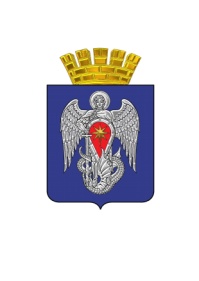 АДМИНИСТРАЦИЯ  ГОРОДСКОГО ОКРУГА ГОРОД МИХАЙЛОВКАВОЛГОГРАДСКОЙ ОБЛАСТИПОСТАНОВЛЕНИЕ     от 13 ноября 2015г.                     № 3173О координационном совете по развитию конкуренции в городском округе город Михайловка Волгоградской областиВ соответствии с постановлением Губернатора Волгоградской области от 06 июля 2015 года N 609 «О координационном совете при Губернаторе Волгоградской области по развитию малого и среднего предпринимательства и развитию конкуренции» и в целях внедрения на территории городского округа город Михайловка Волгоградской области Стандарта развития конкуренции в субъектах Российской Федерации администрация городского округа город Михайловка Волгоградской области п о с т а н о в л я е т: 1. Образовать координационный совет по развитию конкуренции в городском округе город Михайловка Волгоградской области и утвердить его состав согласно приложению.2. Утвердить прилагаемое Положение о координационном совете по развитию конкуренции в городском округе город Михайловка Волгоградской области. 3. Контроль за исполнением настоящего постановления возложить на заместителя главы администрации городского округа по экономике, финансам и управлению имуществом Г.И. Великодную.Глава администрации                              городского округа 				                                          И.Н.Эфрос                               Приложениек постановлениюадминистрации городскогоокруга город Михайловка 
Волгоградской области                                                                                 от 13 ноября 2015г. N 3173        СОСТАВкоординационного совета по развитию конкуренции в городском округе город Михайловка Волгоградской областиНачальник общего отдела                                                            Л.А. АлёхинаУтверждено постановлениемадминистрации городскогоокруга город Михайловка 
Волгоградской области                                                                            от 13 ноября 2015г.  N  3173  ПОЛОЖЕНИЕо координационном совете по развитию конкуренции в городском округе город Михайловка Волгоградской области1. Общие положения1.1. Координационный совет по развитию конкуренции  (далее именуется - совет) является коллегиальным, совещательным, экспертно-консультативным органом, содействующим координации деятельности органов местного самоуправления, представителей общественных и иных  организаций при рассмотрении вопросов по содействию развитию конкуренции в городского округа город Михайловка Волгоградской области.1.2. В своей деятельности совет руководствуется федеральным законодательством, законодательством Волгоградской области, муниципальными  правовыми актами городского округа город Михайловка Волгоградской области, настоящим Положением.2. Основные цели советаОсновными целями совета являются:содействие развитию конкуренции в рамках внедрения Стандарта развития конкуренции на территории городского округа город Михайловка Волгоградской области;рассмотрение вопросов развития конкуренции на территории городского округа город Михайловка Волгоградской области;рассмотрение результатов внедрения Стандарта развития конкуренции в городском округе город Михайловка Волгоградской области.3. Основные функции советаОсновные функции совета:рассмотрение и одобрение проекта перечня социально значимых и приоритетных рынков для содействия развитию конкуренции в городском округе город Михайловка Волгоградской области;рассмотрение и одобрение проекта "дорожной карты" (плана мероприятий) по содействию развитию конкуренции в городском округе город Михайловка Волгоградской области;рассмотрение и одобрение результатов мониторинга состояния и развития конкурентной среды на рынках товаров и услуг городского округа город Михайловка Волгоградской области;рассмотрение и утверждение ежегодного доклада "Состояние и развитие конкурентной среды на рынках товаров и услуг городского округа город Михайловка Волгоградской области";обсуждение иных вопросов по  развитию конкуренции в городском округе город Михайловка Волгоградской области, имеющих важное значение для городского округа город Михайловка Волгоградской области.4. Права советаДля осуществления своей деятельности совет имеет право:привлекать в установленном порядке для участия в работе совета представителей территориальных органов федеральных органов исполнительной власти, правоохранительных органов и иных организаций, а также экспертов и консультантов из числа предпринимателей, а также других специалистов, не являющихся членами совета;запрашивать и получать в установленном порядке от территориальных органов федеральных органов исполнительной власти, правоохранительных органов информацию по вопросам, входящим в компетенцию совета.5. Организация деятельности совета5.1. Состав совета утверждается постановлением администрации городского округа город Михайловка Волгоградской области.5.2.   Деятельностью совета руководит председатель совета. 5.3.   Председатель совета:осуществляет общее руководство деятельностью совета;утверждает план работы совета;определяет место и время проведения заседаний совета;подписывает протокол заседания совета;осуществляет общий контроль за исполнением решений совета.5.4. Членами совета могут являться представители администрации городского округа город Михайловка Волгоградской области, Михайловской городской Думы Волгоградской области,  предпринимательского сообщества, некоммерческих организаций и крупных предприятий городского округа город Михайловка Волгоградской области.5.5.  Члены совета:принимают участие в заседаниях совета;предлагают вопросы для включения в план работы совета;обсуждают на заседаниях совета вопросы, относящиеся к его компетенции;высказывают свое мнение по обсуждаемым вопросам;получают информацию, имеющуюся в распоряжении совета;голосуют при принятии решений на заседаниях совета.5.6.   Ответственный секретарь совета:готовит повестку заседания совета и вопросы для обсуждения на совете по предложениям членов совета;организует текущую работу совета;участвует в подготовке заседаний совета (оповещает членов совета о предстоящем заседании совета, готовит материалы на заседания совета и обеспечивает ими членов совета);оформляет и подписывает протокол заседания совета;рассылает протокол заседания совета всем членам совета в течение пяти рабочих дней со дня его подписания;обеспечивает ведение и сохранность документации совета.5.7.   Заседания совета проводятся по мере необходимости, но не реже одного раза в полугодие.5.8. Заседания совета считаются правомочными, если на них присутствует более половины его членов.5.9.  Решения совета принимаются простым большинством голосов присутствующих на заседании членов совета путем открытого голосования. В случае равенства голосов решающим является голос председательствующего на заседании совета. Решения совета носят рекомендательный характер.5.10.  Решения совета оформляются протоколом в течение пяти рабочих дней со дня проведения заседания совета. 5.11. Протоколы заседания координационного совета  и  другие    материалы,  касающиеся  деятельности  координационного  совета,  хранятся у секретаря координационного совета.Эфрос Иосиф Нохимович-глава администрации городского округа, председатель совета;глава администрации городского округа, председатель совета;глава администрации городского округа, председатель совета;ВеликоднаяГалина Ивановна-заместитель главы администрации городского округа по экономике, финансам и управлению имуществом, заместитель председателя совета;заместитель главы администрации городского округа по экономике, финансам и управлению имуществом, заместитель председателя совета;заместитель главы администрации городского округа по экономике, финансам и управлению имуществом, заместитель председателя совета;Ефименко 
Надежда Семеновна-глава городского округа город Михайловка ;глава городского округа город Михайловка ;глава городского округа город Михайловка ;Кучеров Виталий Викторович-заместитель главы администрации городского округа по жилищно-коммунальному хозяйству;заместитель главы администрации городского округа по жилищно-коммунальному хозяйству;заместитель главы администрации городского округа по жилищно-коммунальному хозяйству;Закураева Елена Николаевна-заместитель главы администрации городского округа по социальному развитию;заместитель главы администрации городского округа по социальному развитию;заместитель главы администрации городского округа по социальному развитию;ДенисовИлья Владимирович-заместитель главы администрации городского округа по административно-правовым вопросам;заместитель главы администрации городского округа по административно-правовым вопросам;заместитель главы администрации городского округа по административно-правовым вопросам;Етеревсков 
Сергей Петрович-заместитель главы администрации городского округа по сельскому хозяйству и развитию территорий;заместитель главы администрации городского округа по сельскому хозяйству и развитию территорий;заместитель главы администрации городского округа по сельскому хозяйству и развитию территорий;Рогачев Сергей Петрович-генеральный директор ОАО «Себряковцемент» (по согласованию);генеральный директор ОАО «Себряковцемент» (по согласованию);генеральный директор ОАО «Себряковцемент» (по согласованию);Кучугурин Андрей Васильевич-генеральный директор ООО «Агро - Сервис -Запчасть»; (по согласованию);генеральный директор ООО «Агро - Сервис -Запчасть»; (по согласованию);генеральный директор ООО «Агро - Сервис -Запчасть»; (по согласованию);Свиридов Владимир Александрович-генеральный директор ООО «Магнат»;                   (по согласованию);генеральный директор ООО «Магнат»;                   (по согласованию);генеральный директор ООО «Магнат»;                   (по согласованию);Чурюмов Андрей Алексеевич-генеральный директор ООО «Михайловский хлебокомбинат» (по согласованию);генеральный директор ООО «Михайловский хлебокомбинат» (по согласованию);генеральный директор ООО «Михайловский хлебокомбинат» (по согласованию);Евдокимова Антонина Сергеевна-генеральный директор ОАО «Маслодельно-сыродельный комбинат «Михайловский» (по согласованию);генеральный директор ОАО «Маслодельно-сыродельный комбинат «Михайловский» (по согласованию);генеральный директор ОАО «Маслодельно-сыродельный комбинат «Михайловский» (по согласованию);Щукина Наталья Викторовна-начальник отдела по экономике и потребительскому рынку администрации городского округа город Михайловка Волгоградской области, секретарь совета.начальник отдела по экономике и потребительскому рынку администрации городского округа город Михайловка Волгоградской области, секретарь совета.начальник отдела по экономике и потребительскому рынку администрации городского округа город Михайловка Волгоградской области, секретарь совета.